Flyer for an Historical EventFor this assignment you will be making a flyer/invitation for an historical event.  First step, visit www.smore.com and create an account.After you create an account, click the “Start a New Flyer” button at the top right.Then click, “Start from blank” at the top.  You should not use any of the templates for this activity.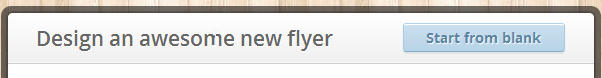 You will need to pick an historical event to write this flyer about.  Pick something you’re interested in!  Some ideas:-A battle/war        -An election	      -A civil rights event       - Anything from history!Your flyer needs:____ A Title____ A 40 sentence summary of the event (You should break this up through the flyer)____ 5 pictures (with citations)____ 4 Bios of people involved in the event (10 sentences for each)____ 1 Video that relates to the event____ 3 Embed Links to sites with more information____ A Text box with all your citations/resources (use EasyBib to correctly cite)After you finish, click save!Then, you can embed your flyer on a blog or website, or send me the link!